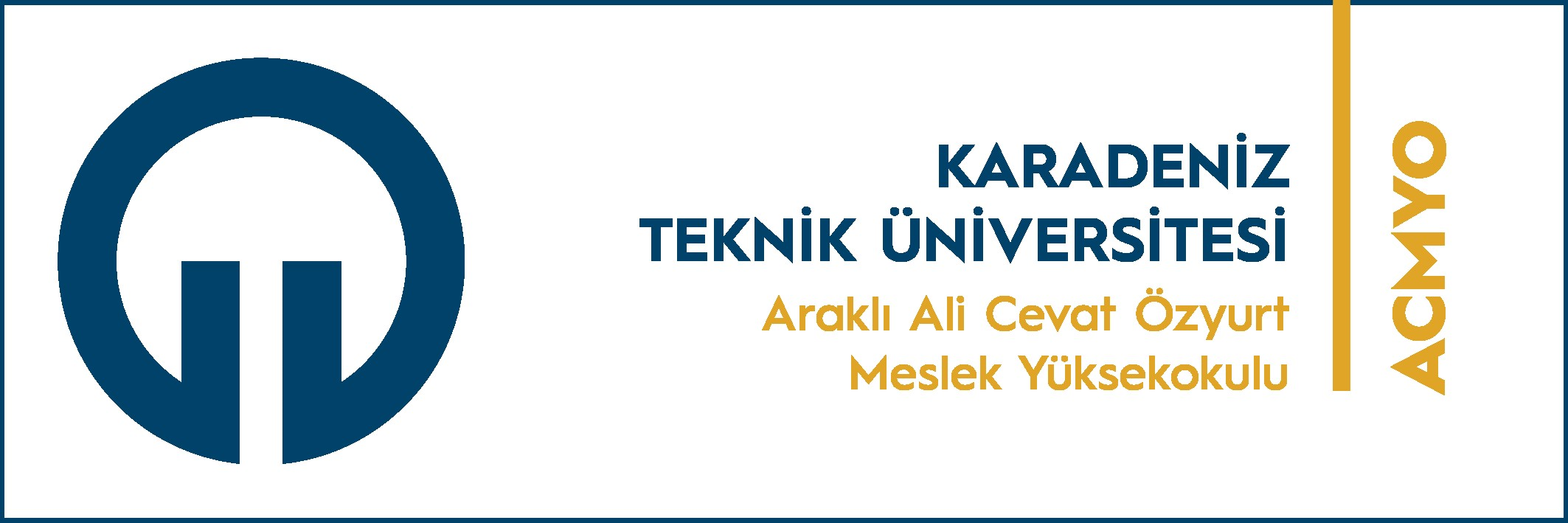 SINAV SONUCUNA İTİRAZ DİLEKÇESİ……………………………………………………………………BÖLÜM BAŞKANLIĞINA202…-202…Eğitim-Öğretim yılı Güz (…) – Bahar (…) yarıyılında aşağıda bilgileri yer alan dersimin sınav kâğıdının yeniden incelenmesi hususunda gereğini bilgilerinize arz ederim..…. / .…. / 202..Adı Soyadı- İmza(Bu bölüm öğrenci tarafından doldurulacaktır)(Bu bölüm dersin öğretim elemanı tarafından doldurulacaktır)Bu dilekçe, notların ilanını takip eden üç iş günü içerisinde ıslak imzalı olarak bölüm başkanlığına verilmelidir.Başvurular, öğrencinin bağlı olduğu ilgili birimce yedi gün içerisinde karara bağlanır.Öğrenci NumarasıÖğrenim TürüNormal Öğretim (….); İkinci Öğretim (….)Cep Tel. No.Ders Kodu ve Adı:Dersi Veren Öğretim Elemanıİncelenecek SınavAra sınav (…); Yarıyıl sonu (….); Bütünleme (….); Diğer (	)Sınavın İlan TarihiSınav NotuSınava İtiraz NedeniSınav kâğıdında maddi hata yoktur(….)(….)Sınav kâğıdında maddi hata vardır(….)(….)(bu bölüm sınav kâğıdında maddi hata olması durumunda doldurulacaktır)Açıklama:(bu bölüm sınav kâğıdında maddi hata olması durumunda doldurulacaktır)Açıklama:(bu bölüm sınav kâğıdında maddi hata olması durumunda doldurulacaktır)Açıklama:Ek 1: Öğrenci soru ve optik cevap kâğıdı.Ek 2: Sınav yoklama çizelgesiEk 1: Öğrenci soru ve optik cevap kâğıdı.Ek 2: Sınav yoklama çizelgesi.…. / .…. / 202..      Adı Soyadı- İmza  Öğretim Elemanı.…. / .…. /  202..                                                                                                     Adı Soyadı- İmza  Bölüm Başkanı.…. / .…. /  202..                                                                                                     Adı Soyadı- İmza  Bölüm Başkanı.…. / .…. /  202..                                                                                                     Adı Soyadı- İmza  Bölüm Başkanı